Bestyrelsen: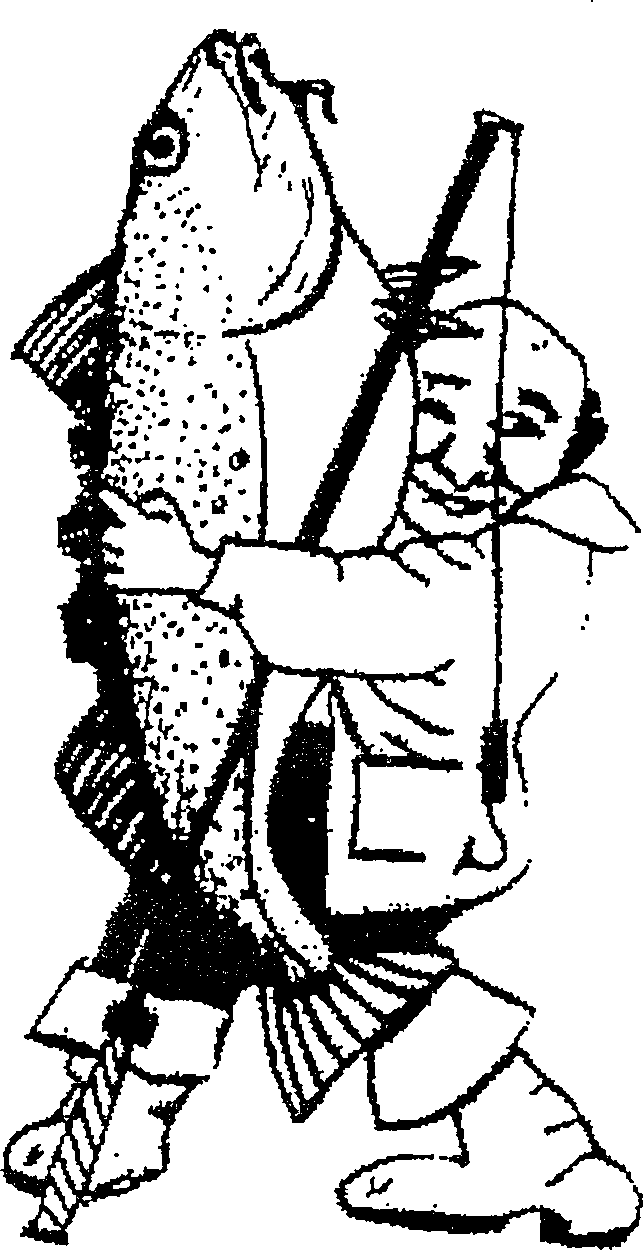 Fremmødte:Erik OdderEOeodder@gmail.com21 49 50 43Per GrønkjærPGper.groenkjaer@gmail.com23 48 21 71Per BachPBbach-el@tdcspace.dk40 41 51 57Jensy TorpJEAJensy.torp@gmail.com20 29 65 58Jens FiskerJFJens_jytte@hotmail.com60 71 53 89Ole RyltoftORrylle43@gmail.com23 36 30 18Per G. ThomsenPGTPer.g.thomsen@gmail.com20 90 81 58Klaus IversenKIkri@cowi.com41 76 84 14Jan NielsenJNJANOGKAREN@LIVE.DK22 10 02 34Fraværende:Ole RyltoftORrylle43@gmail.com23 36 30 18Per BachPBbach-el@tdcspace.dk40 41 51 57Referat fra bestyrelsesmøde Onsdag den 7. oktober 2020 kl. 16.30 i Æ WarmstowPktErik bød velkommen til de fremmødte medlemmer.Gennemgang af referat fra sidste møde d. 15. september 2020 ./. Bilag: Referat fra bestyrelsesmødet den 15. september - er tidligere udsendt----------------------------------------Punkt 1: Opfølgning på kogeskolebesøget. Besøget har kostet KLF og Redningshuset 1750 kr. Der var enighed om at besøget gav positiv omtale af Klitmøller og var pengene værd. Turistchefen er ikke vendt tilbage vedr. et evt. underskudsbidrag.Punkt 2: Jan Gintberg arrangementet, havde været en spændende og sjov oplevelse. Lejeindtægten på 3750 kr.er betalt.Kristian Kjøller, der ikke ønskede at gøre brug af KLF’s lokaler, havde som bod givet 3 kasser øl og 1 kasse sodavand.Punkt 4: Projekt Skibningsbåden – status.Der var ikke noget nyt, Jens og Erik arbejder fortsat med et svar til dem.Referatet blev herefter godkendt.Skippermøde d. 9. oktoberOpfølgning og praktisk gennemførelse herunder Dagsorden ./. Bilag: Oplæg til dagsorden – vedlægges--------------------------Dagsorden blev godkendt, og dagsordenes punkter forventes at vare til ca. klokken 20.00, - derefter spisning.Der er tilmeldt 30 medlemmer.Karin og Jytte kommer og er behjælpelig med arrangementet i redningshuset.De øvrige praktiske ting, sker som meddelt i referatet af 15. september.Oplæg vedr. administration af huse/redskabsrum og bådpladser./. Bilag: Oplæg fra EO – eftersendes-------------------------Efter en god og saglig diskussion, blev oplægget godkendt af bestyrelsen, og der var enighed om, at fremlægge det på skippermødet.Kommende arrangementer i 2020Der følges op i forhold til følgendeGule ærter d. 13. nov. Der tages stilling til om arrangementet kan gennemføres i den nuværende corona-situation.----------------------------Gule ærter den 13. november: Der var enighed om, at aflyse gule ærter på grund af corona-situationen.Fælles Julearrangement den 29. november.Redningshuset har tidligere meldt ud at arrangementet i den hidtidige form ikke kan gennemføres i den nuværende corona-situation.-------------------------------Fælles Julearrangement den 29. december, er ligeledes aflyst i den hidtidige form. Spejderne har en plan, der bl.a. går ud på, at de tænder juletræerne og viser det viralt, og senere, hvis de finder en god løsning, udleverer godteposer til børnene.OrienteringHenvendelse vedr. reklamefilm fra Mejeriforeningen.----------------------------KLF er blevet kontaktet af Mejeriforeningen, der har ønsket at bruge flere indslag til deres reklamer. KLF har sagt ja til dette, og samtidig anmodet om at få råfilmene fra optagelserne i sommer.Forholdene på vand, på stand og i huse:-------------------------------Der er ved at være ro på vandet, da bådene nu trækker indendørs. Og der er god plads i wester-export og æ’kass-hus.Indledende snak om Planer og aktiviteter for 2021:---------------------------------Der udarbejdes en ny plan for 2021, til næste møde. Bl.a. andet med, at der arrangeres fiskerture i maj og juni. De øvrige faste arrangementer planlægges som hidtilAlt med forbehold for corona-situationen………… Evt.Herunder emner til næste ordinære bestyrelsesmøde den 11. nov. 2020.------------------------Forslag: Per Thomsen foreslog at der arbejdes med et arrangement for medlemmer (og evt. andre) hvor der tilberedes krabber (hele såvel som klør) på forskellig måde.Orientering:Erik orienterede om, at det var tid til at der ses på tagene i Æ’øster-export og kass-huset. Erik og Jens vil kontakte en tagdækker.  I den forbindelse høres husejerne om deres tage evt. trænger trænger til et eftersyn. Det blev endvidere oplyst, at der er muligheder for at søge Thisted Forsikring om midler til vedligeholdelse af KLF’ bygninger og vedligeholdelse af forpladsen ved æ-øster-export m.v. Der følges op på emnet i forbindelse med planlægning af vedligeholdelsesarbejder i 2021.